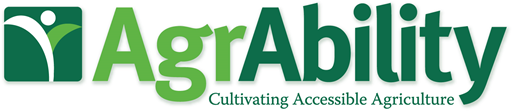 Exhibiting at the National Training WorkshopThank you for considering the AgrAbility National Training Workshop as a location to highlight your products and services. The NTW is the foremost educational event addressing issues related to disability in agriculture.  Previous conferences were attended by approx. 230 people representing 38 states and five countries!  Participants include AgrAbility project team members; professional partners; and farmers. The 2023 AgrAbility National Training Workshop is rescheduled for March 20th -23rd, 2023 at the Centennial Hotel in Spokane, WA.We welcome you to join us as an Exhibitor, Sponsor, or both!$700 ($600 for non-profit exhibitor) includes the following:One 6’ table and electrical connection if necessaryRegistration for one representativeAttendance at Conference Sessions of InterestAccess to Session Handouts and Conference Attendee ListingA block of time during AT Show & Tell Session Name listed in program and on a slide in the ballroomConference Meals including: Monday evening reception, Tuesday lunch, breaks and banquet dinner; Wednesday lunch and breaksNational Training Workshop Exhibitor AgreementThe Centennial Hotel | 10 S. Post St. | Spokane, WA 99201 March 20-23, 2023Company Name:_______________________________________________________________________Representative Name as it should appear on Name Badge:_____________________________________Address: _____________________________________________________________________________City: _________________________________________________________________________________State/Province: _________________________________ Zip Code: ______________________________Phone: ________________________________________ Fax: __________________________________Email: ________________________________________ Website: _______________________________Commercial Exhibitor Fee  $700	Non-Profit Exhibitor Fee     $600Paying by checkPaying by credit card- link will be sent Please complete the information above, and mail form Goodwill of the Finger Lakes.   If you are paying by check, please include the check for the total amount due.  Send to:4119 Lakeville Road | Geneseo, NY 14454 | Attention:  Tess McKeel, GFL Workforce DevelopmentIf paying by credit card, please still send this form and we will send you a link to registration, once it is open.Move In / Set Up: Sunday, March 19th  at 1 pm - Tuesday, March 21st  at 8 am  **all exhibits should be fully set prior to 8 am on Tuesday**​Take Down / Move Out: Wednesday, March 22nd  from 5-10 pm  **all exhibits must be moved out by 10 pm on Wednesday**In addition to Exhibitor opportunities, we welcome you to be a Sponsor of the 2023 NTW.
Sponsorship OpportunitiesName Badge Sponsor (1)$500 plus 250 name badge holdersName in program and on websiteLogo on website Name and logo mentioned on Facebook postsName listed on slide shown in ballroomSponsor a Farmer (unlimited)$1000Logo on website and programName and logo mentioned on Facebook postsName listed on slide shown in ballroomSponsor a break or welcome reception (5)$3000Half a slide shown in ballroomSignage on break tableName and logo mentioned on Facebook postsLogo on website and program6 ft table in vendor area2 conference registrationsSponsor the Keynote Speaker (1)$5000Full slide shown in ballroomLogo on website and programName and logo mentioned on Facebook posts6 ft table in vendor area2 conference registrationsFriends of AgrAbility (unlimited)Platinum Level:  $4,000Half a slide shown in ballroomName and logo mentioned on Facebook postsLogo in program Logo on website6 ft table in vendor area2 conference registrationsGold Level:  $2000Quarter slide shown in ballroomName and logo mentioned on Facebook postsLogo on website6 ft table in vendor area1 conference registrationSilver Level:  $1000Logo on website and programName and logo mentioned on Facebook postsName listed on slide shown in ballroomBronze level:  $500Logo on website Name in programName and logo mentioned on Facebook postsName listed on slide shown in ballroomContributor:  $100Name in list on slide in ballroomPlease call or email Tess McKeel – 585-447-9015 – tmckeel@goodwillfingerlakes.org or JoBeth Rath - 585.402.2059 - jbrath@goodwillfingerlakes.org to customize your sponsorship!  All donations are tax deductible and are administered by the National AgrAbility Project at Goodwill of the Finger Lakes.